Станция  «Победного маршрута» № 1 «Пионерская».Классный час 1 Тема: «История пионерской организации. Пионеры-Герои».2 Тема: «История создания нашего объединения»Мы с ребятами  из ДОО «РИТМ» изучили  историю пионерской  организации и  ответили все дружно  на вопросы теста.Далее подготовили  доклады и слайды с фотографиями и провели для ребят из младших классов  классный час на тему «История пионерской организации. Пионеры-Герои». Ребята узнали кто такие пионеры – это активные борцы за мир, они дорожили своими делами и поступками, пионером было быть почетно. Узнали о пионерах –Героях и о их подвигах.И в заключении ребята и ДОО «РИТМ»  рассказали   для ребят из младших классов   историю  создания нашего объединения,  про эмблему, символ,  атрибуты и ключевые наши  дела.Девиз ДОО «РИТМ» (Республика Инициативных Талантливых Мыслителей): «Вместе мы сделаем больше,  вместе мы сделаем лучше», атрибут: галстук красного цвета, песня: Гимн.  Эмблема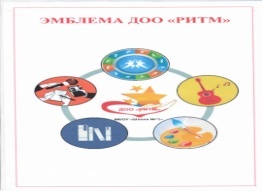 Наши дела: ребята из ДОО «РИТМ»  рисуем плакаты к праздникам, оформляем стенды, проводим интересные беседы, классные часы, посещаем различные мероприятия, участвуем в акциях.